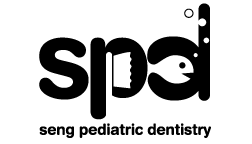        Nathan C. Seng, D.D.S.       Board Certified Pediatric DentistNursing should be both enjoyable and pain freeNathan C. Seng, D.D.S.2005 St. Charles Street, Suite 1Jasper, IN  47546812-634-7409Newborn, Infants, Children, Teens, Special NeedsPatient’s Name: __________________________________		Birth Date: _______________	Today’s Date:__________Medical HistoryHas your child experienced any of the following problems or treatment?1.  Received vitamin K injections?			⃝  Yes    ⃝  No	2.  Was your infant premature?			⃝  Yes    ⃝  No3.  Does your infant have any heart disease?		⃝  Yes    ⃝  No4.  Has your infant had any surgery?		⃝  Yes    ⃝  No    If so, what? ______________________________________5.  Has your infant experienced any of the following?	_____  Poor latch						_____  Falls asleep while attempting to nurse	_____  Slides off the nipple when attempting to latch		_____  Colic symptoms	_____  Reflux symptoms					_____  Poor weight gain	_____  Gumming or chewing of your nipple when nursing	_____  Unable to hold a pacifier in his/her mouth6.  Is your infant taking any medications		⃝  Yes    ⃝  No	    If so, what? ______________________________________7.  Has your infant had a prior surgery to correct to tongue or lip tie?	    If yes, when/where? _______________________________										          _______________________________8.  Birth weight: ________		Present weight: ________Do you have any of the following signs or symptoms?	_____  Creased, flattened or blanched nipples after nursing	_____  Cracked, bruised or blistered nipples	_____  Bleeding nipples					_____  Severe pain when your infant attempts to latch	_____  Poor or incomplete breast drainage			_____  Infected nipples or breasts	_____  Plugged ducts					_____  MastitisPediatrician/Doctor:  __________________________________	Address: ____________________________________________	City: _______________________________  State: ________Doctor’s Office Phone Number: __________________________	Doctor’s Office Fax Number: __________________________Lactation Consultant: __________________________________	LC Phone Number: ______________,  Fax: _______________Address: ____________________________________________	City: _______________________________  State: ________Referred By: _________________________________________Did you use the internet to locate my office?	⃝  Yes    ⃝  NoHave you visited our web site?    www.sengpediatricdentistry.com	⃝  Yes    ⃝  NoAdditional comments: ____________________________________________________________________________________________________________________________________________________________________________________________________________________________________________________________________________________________________________________________________Thank you for choosing our office to assist your child’s needs!